ПОСТАНОВЛЕНИЕ                                                                         КАРАР“28 ” декабря 2016 г. 			   				№ 1648О внесении изменений в постановление Исполнительного комитета Елабужского муниципального района от 28 ноября 2016 №1486“Об установлении размера платы за пользование жилым помещением  (платы за наем), платы за содержание и ремонт жилого помещения для нанимателей жилых помещений по договорам социального найма жилых помещений муниципального жилищного фонда и для собственников жилых помещений, которые не приняли решение о выборе способа управления многоквартирным домом, и собственники жилых помещений в которых не приняли на общем собрании решение об установленииразмера платы за содержание и ремонт жилых помещений на 2017 год”В соответствии с постановлением Кабинета Министров Републики Татарстан от 17.12.2016  №941 “О внесении изменений в постановление Кабинета Министров Республики Татарстан от 29.06.2013 г. №450 “Об установлении минимального размера взноса на капитальный ремонт общего имущества в многоквартирных домах в Республике Татарстан”ПОСТАНОВЛЯЮ:1. Внести в постановление Исполнительного комитета Елабужского муниципального района от 28 ноября 2016 №1486  “Об установлении размера платы за пользование жилым помещением (платы за наем),платы за содержание и ремонт жилого помещения для нанимателей жилых помещений по договорам социального найма жилых помещений муниципального жилищного фонда и для собственников жилых помещений, которые не приняли решение о выборе способа управления многоквартирным домом, и собственники жилых помещений в которых не приняли на общем собрании решение об установлении размера платы за содержание и ремонт жилых помещений на 2017 год” следующие изменения:1. В   приложении №1 исключить строку п/п №5 “Капитальный ремонт (для собственников)” и в приложении №2 исключить строку п/п №2 “Капитальный ремонт (для собственников)” с 1 января 2017 г.2. В приложении №1 строку п/п№6 “Плата за наем (для нанимателей)” тариф в сумме 5,00 руб. заменить на тариф в сумме 5,85 руб.3.  В приложении №2 строку п/п№3 “Плата за наем (для нанимателей)” тариф в сумме 5,00 руб. заменить на тариф в сумме 5,85 руб.4. Приложение №1 и приложение №2 к постановлению изложить в редакции согласно приложения №1 и приложения №2 к настоящему постановлению.5. Настоящее постановление вступает в силу после опубликования, но не ранее чем по истечении одного месяца со дня опубликования его в средствах массовой информации.6. Контроль за исполнением настоящего постановления возложить на заместителя руководителя Исполнительного комитета ЕМР по строительству и жилищно-коммунальному хозяйству Ш.Г.СаффароваРуководитель                                                                                       Р.Л. ИслановПриложение №1к постановлениюИсполнительного комитетаЕлабужского муниципального района№ 1648 от “28” декабря 2016 г.Размер платы  за пользование жилым помещением (платы за наем), платы за содержание и ремонт жилого помещения для нанимателей жилых помещений по договорам социального найма и договорам найма жилых помещений муниципального жилищного фонда и размер платы за содержание и ремонт жилого помещения для собственников жилых помещений, которые не приняли решение о выборе способа управления многоквартирным домом, и платы за содержание и ремонт жилого помещения в многоквартирных домах, собственники жилых помещений в которых не приняли на общем собрании решение об установлении размера платы за содержание и ремонт жилых помещений на территории города Елабуга на  2017 годПриложение №2к постановлениюИсполнительного комитетаЕлабужского муниципального района№ 1648 от “28” декабря 2016 г.Размер платы  за пользование жилым помещением (платы за наем), платы за содержание и ремонт жилого помещения для нанимателей жилых помещений по договорам социального найма и договорам найма жилых помещений муниципального жилищного фонда и размер платы за содержание и ремонт жилого помещения для собственников жилых помещений, которые не приняли решение о выборе способа управления многоквартирным домом, и платы за содержание и ремонт жилого помещения в многоквартирных домах, собственники жилых помещений в которых не приняли на общем собрании решение об установлении размера платы за содержание и ремонт жилых помещений на территории сельских поселений  Елабужского муниципального района на  2017 годИСПОЛНИТЕЛЬНЫЙ КОМИТЕТ ЕЛАБУЖСКОГО МУНИЦИПАЛЬНОГО РАЙОНАРЕСПУБЛИКИ ТАТАРСТАН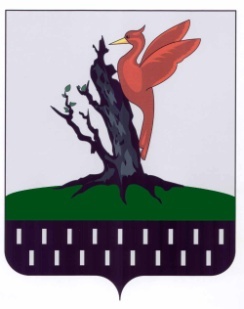 ТАТАРСТАН РЕСПУБЛИКАСЫАЛАБУГА МУНИЦИПАЛЬ РАЙОНЫБАШКАРМА КОМИТЕТЫ№ п/пНаименование услугиЕдиница измерения услуги (в месяц)Тариф за единицу  измерения услуги (руб.)Тариф за единицу  измерения услуги (руб.)№ п/пНаименование услугиЕдиница измерения услуги (в месяц)с 01.01.2017по 30.06.2017с 01.07.2017 по 31.12.2017г.1Управление жилищным фондомкв. м. общей площади жилого помещения2,252,492Содержание и текущий ремонт общего имущества в многоквартирном доме, в том числекв. м. общей площади жилого помещения17,0718,10-уборка внутридомовых мест общего пользованиякв. м. общей площади жилого помещения1,711,85-уборка придомовой территориикв. м. общей площади жилого помещения2,082,31-обслуживание мусоропроводовкв. м. общей площади жилого помещения1,551,73-дератизациякв. м. общей площади жилого помещения0,110,13-текущий ремонт конструктивных элементов жилых зданий и благоустройство придомовой территориикв. м. общей площади жилого помещения2,332,33- техническое обслуживание и ремонт внутридомовых систем водоснабжения и канализациикв. м. общей площади жилого помещения1,821,94- техническое обслуживание и ремонт внутридомовых сетей центрального отоплениякв. м. общей площади жилого помещения1,821,94- техническое обслуживание и ремонт внутридомовых электрических сетей и оборудованиякв. м. общей площади жилого помещения0,860,95-техническое обслуживание и ремонт внутридомовых сетей газоснабжения кв. м. общей площади жилого помещения0,150,25- техническое обслуживание и ремонт внутридомовых вентиляционных каналов кв. м. общей площади жилого помещения0,100,11- техническое обслуживание и ремонт лифтов кв. м. общей площади жилого помещения 0,304,56 (начиная с 3 этажа)- пользование лифтомс 1 человека в месяц, начиная с 3 этажа91,104,56 (начиная с 3 этажа)3Сбор, вывоз и утилизация твердых бытовых отходов (город) без НДС до заключения договора с региональным оператором по обращению с твердыми коммунальными отходами)с 1 человека40,0546,414Вывоз жидких бытовых отходовс 1 человека104,82104,82№ п/пНаименование услугиЕдиница измерения услуги (в месяц)Тариф за единицу  измерения услуги (руб.)Тариф за единицу  измерения услуги (руб.)№ п/пНаименование услугиЕдиница измерения услуги (в месяц)с 01.02.2017по 30.06.2017с 01.07.2017 по 31.12.2017г.1Плата за наем (для нанимателей)кв. м. общей площади жилого помещения5,855,85№ п/пНаименование услугиЕдиница измерения услуги (в месяц)Тариф за единицу  измерения услуги (руб.)Тариф за единицу  измерения услуги (руб.)№ п/пНаименование услугиЕдиница измерения услуги (в месяц)с 01.01.2017по 30.06.2017с 01.07.2017 по 31.12.2017г.1Сбор, вывоз и утилизация твердых бытовых отходов (город) с НДС до заключения договора с региональным оператором по обращению с твердыми коммунальными отходами)с 1 человека40,0547,84№ п/пНаименование услугиЕдиница измерения услуги (в месяц)Тариф за единицу  измерения услуги (руб.)Тариф за единицу  измерения услуги (руб.)№ п/пНаименование услугиЕдиница измерения услуги (в месяц)с 01.02.2017по 30.06.2017с 01.07.2017 по 31.12.2017г.1Плата за наем (для нанимателей)кв. м. общей площади жилого помещения5,855,85